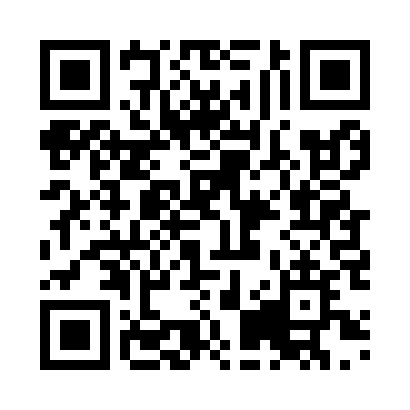 Prayer times for Tosashimizu, JapanWed 1 May 2024 - Fri 31 May 2024High Latitude Method: NonePrayer Calculation Method: Muslim World LeagueAsar Calculation Method: ShafiPrayer times provided by https://www.salahtimes.comDateDayFajrSunriseDhuhrAsrMaghribIsha1Wed3:515:2112:063:466:508:152Thu3:495:2012:053:476:518:163Fri3:485:1912:053:476:528:174Sat3:475:1812:053:476:538:185Sun3:465:1712:053:476:538:196Mon3:455:1712:053:476:548:207Tue3:435:1612:053:476:558:218Wed3:425:1512:053:476:558:229Thu3:415:1412:053:476:568:2410Fri3:405:1312:053:476:578:2511Sat3:395:1212:053:476:588:2612Sun3:385:1212:053:476:588:2713Mon3:375:1112:053:476:598:2814Tue3:365:1012:053:477:008:2915Wed3:355:0912:053:477:018:3016Thu3:345:0912:053:477:018:3117Fri3:335:0812:053:477:028:3218Sat3:325:0812:053:477:038:3319Sun3:315:0712:053:477:038:3320Mon3:305:0612:053:477:048:3421Tue3:295:0612:053:477:058:3522Wed3:285:0512:053:487:058:3623Thu3:275:0512:053:487:068:3724Fri3:275:0412:053:487:078:3825Sat3:265:0412:053:487:078:3926Sun3:255:0312:063:487:088:4027Mon3:255:0312:063:487:098:4128Tue3:245:0312:063:487:098:4229Wed3:235:0212:063:487:108:4330Thu3:235:0212:063:497:118:4331Fri3:225:0212:063:497:118:44